МІНІСТЕРСТВО ОСВІТИ ТА НАУКИ УКРАЇНИДВНЗ «Криворізький національний університет»Рефератна тему: «Школа»з дисципліниІнформатикаВиконав:ст. гр. ГР-16-1Слободянюк А. О.Перевірила:Школа
Шко́ла (від грец. σχολή — «відпочинок», пізніше «ті, кого повчають») — навчальний заклад, зазвичай початкової або середньої освіти, але також іноді й вищої (наприклад, Вища школа бізнесу) або спеціальної (наприклад, Київська школа економіки) освіти.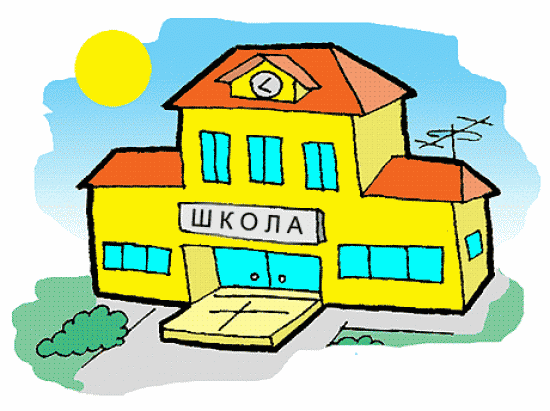 Освітній процесУ різний час складалася з 10—12 класів, які діляться на 3 ступені — молодші, середні, старші. Школу відвідують в дитячому віці. Вивчають навчальні предмети. Щоб закінчити навчальний заклад, необхідно скласти іспити, учні отримують «Атестат зрілості» (поняття, широко вживане в радянську добу). Нині учні після завершення навчання у школі отримують Свідоцтво про базову або повну середню освіту. У деяких країнах, що розвиваються, шкільна система не розвинена досі. В наш час офіційна шкільна програма складається з 1-11 класівКомпоненти більшості шкілШколи організовують простір, призначений для викладання та навчання. Класи, де навчаються вчителі й учні, мають найважливіше значення, але типові школи в залежності від можливостей і регіону можуть включати інші особливості:Кафетерій (громадський), їдальня чи їдальні, де учні обідають, снідають або можуть придбати закуски;Спортивний (дитячий) майданчик, тренажерний зал тощо, де школярі беруть участь у спортивній/фізичній практиці;Центральна аудиторія/зала для шкільних театральних і музичних постановок. Там зазвичай організуються всі шкільні заходи;Офіс для адміністративної роботи школи;Бібліотека, де учні можуть придбати потрібну інформацію, спитати про допомогу бібліотекарів і таке інше;Спеціалізовані кабінети, в тому числі лабораторії для природно-наукової освіти;Комп'ютерні класи, де є можливою комп'ютерна робота, доступ до мережі Інтернет.Види шкілЗа характером отримуваних знань:загальноосвітніпрофесійні (спеціальні)за рівнем навчання:початковінеповні середнісереднівищіза статтю:чоловічіжіночісумісного навчанняза ставленням до релігії:світськірелігійні (конфесійні)У сучасному світі школа грає визначальну роль у здійсненні права на освіту. Школа — основний інститут загального навчання. Зміст навчання та виховання в школі залежать від економічного і культурного розвитку суспільства. Криза школи, тобто невідповідність її потребам суспільства, розв'язується шкільною реформою.Навчання в школах АнгліїАнглійські школярі здобувають середню освіту в державних і приватних школах або коледжах.Діти-іноземціДіти-іноземці, чиї батьки не живуть у Великобританії, найчастіше, надходять в школи - пансіони. Це зручно, адже в цьому випадку школа надає не тільки навчання, а й проживання, догляд, підтримку, а також цілий набір заходів протягом усього часу навчання, включаючи вихідні. По суті, школа-пансіон бере на себе функції не тільки вчителі, а й вихователя.Приватні Денні школиПриватні денні школи, особливо в Лондоні і найближчому передмісті, стабільно користуються популярністю, як серед місцевого населення, так і серед іноземців (докладніше про денні школах).Зазвичай набори іноземців в приватні британські школи відбуваються в ті періоди, коли діти переходять з одного ступеня навчання на іншу (з 7 років - загальний набір в початкову школу, 11-13 років - в середню школу і в 16-17 років - коли починається підготовка до програми A-level).Почати вчитися в Великобританії можна з самого маленького віку. Є приватні школи, які беруть дітей на пансіон вже з 7 років і поступово готують їх до старшої школи (докладніше про початкову школу).В принципі, іноземним школярам долучитися до процесу навчання в Англії для здобуття середньої освіти можна в будь-який момент. Тут все залежить від загальної успішності конкретної дитини, його рівня володіння англійською мовою, результатів вступних тестів, а також наявності вільних місць в школі.В основному, британські приватні школи мають вільну національну політику і приймають дітей на конкурсній основі незалежно від національної приналежності. Часто в школах (особливо з великим% іноземців) паралельно зі шкільною програмою пропонується інтенсивний курс вивчення англійської мови, який допомагає дитині швидше адаптуватися до мовного середовища, відчувати себе впевнено і природно серед вчителів і однолітків. Крім цього, в Великобританії є школи, які офіційно мають статус міжнародних і спеціалізуються на навчанні студентів з-за кордону.Також в Великобританії існують спеціальні міжнародні навчальні центри (можуть бути частиною великої школи або мати статус самостійного навчального закладу). Як правило, це "тимчасовий притулок", де студенти проходять етап підготовки до вступу в британські приватні школи. Саме тому тут підготовка ведеться в усіх напрямках: мовному, академічному, психологічному. Зазвичай такі центри пропонують інтенсивні підготовчі курси для школярів будь-якого віку, включаючи підготовку до GCSE (програма середнього британського освіти), а також підготовку до предуніверсітескім програмами A-level та IB (традиційна британська A-level та міжнародна програма IB).Для школярів з інших країн найбільше нюансів з надходженням в англійську школу виникає тоді, коли британські школярі готуються і складають іспити на сертифікат GCSE (14 - 15 років), а потім переходять на програми A-level або IB для того, щоб мати можливість вступати до ВНЗ. Всі ці документи - це своєрідні атестати зрілості, які підтверджують рівень знань з тих чи інших предметів і дозволяють продовжувати навчання в Англії. Атестати шкіл інших країн (в тому числі країн СНД) в Англії не котируються, тому, залежно від віку, отримання сертифікатів GCSE, A-level або IB є також обов'язковим і для іноземних учнів. Саме тому, в Великобританії для іноземців розроблені спеціальні інтенсивні програми, а також різні підготовчі курси Pre - GCSE / A-level / IB.Британські школи і коледжі діляться на жіночі, чоловічі школи і школи спільного навчання, а деякі мають профільну спрямованість (живопис, дизайн, акторська майстерність).Слід зазначити, що багато приватних шкіл у Великобританії забезпечують можливість навчання дітей з особливими потребами (SEN), додатковими освітніми потребами (АЕН) і труднощами в навчанні / інвалідів